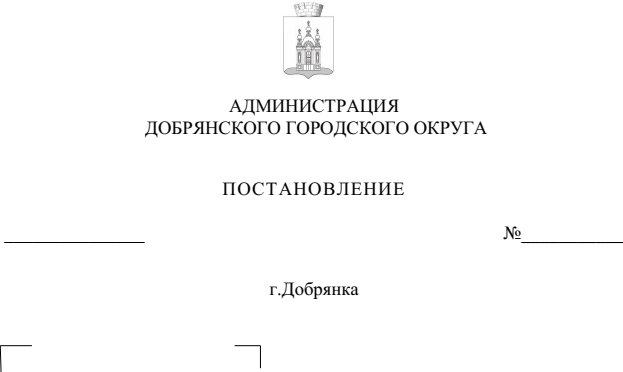 В соответствии с пунктом 1.1 предложений заключения Контрольно-счетной палаты Добрянского городского округа на годовой отчет 
об исполнении бюджета Добрянского городского округа за 2022 год 
от 28 апреля 2023 г. № 43администрация округа ПОСТАНОВЛЯЕТ:1. Утвердить прилагаемые изменения, которые вносятся в годовой отчет о выполнении и оценке эффективности реализации муниципальных программ Добрянского городского округа за 2022 год, утвержденный постановлением администрации Добрянского городского округа от 24 марта 2023 г. № 817.2. Разместить на официальном сайте правовой информации Добрянского городского округа в информационно-телекоммуникационной сети Интернет с доменным именем dobr-pravo.ru.Глава городского округа – глава администрации Добрянского городского округа                                                Д.В. Антонов
УТВЕРЖДЕНЫпостановлением администрации Добрянского городского округа                              от                          № ИЗМЕНЕНИЯ, которые вносятся в годовой отчет о выполнении и оценке эффективности реализации муниципальных программ Добрянского городского округа 
за 2021 год, утвержденный постановлением администрации Добрянского городского округа от 24 марта 2023 г. № 817 (далее – годовой отчет)1. Диаграмму 3 годового отчета изложить в следующей редакции:Диаграмма 32. В приложении 4 к годовому отчету:2.1. таблицу 11 изложить в следующей редакции:                     Таблица 11 2.2. пункты 2.2, 2.3 изложить в следующей редакции:«2.2. Процент исполнения целевых показателей, утвержденных муниципальной программой на 2022 год, составил 96,2%. 2.3. Из 17 целевых показателей муниципальной программы:3 показателя перевыполнены (17,6%);11 показателей выполнены (64,7%);2 показателя не выполнены (11,8%).1 Целевой показатель (5,9 %) «Система оповещения населения, ед.» в критерии соответствия, достигнутых в отчетном периоде показателей целевым показателям, утвержденным в муниципальной программе, не участвует, т.к. построение автоматизированной системы оповещения населения Добрянского городского округа ведётся поэтапно в соответствии с «дорожной картой», утвержденной постановлением администрации Добрянского городского округа от 15 сентября 2021 г. № 1853 «Об утверждении плана мероприятий («дорожная карта») по исполнению предписания № 13/1/1 12 ОНПР по Добрянскому городскому округу УНПР ГУ МЧС России по Пермскому краю по системе оповещения в населенных пунктах Добрянского городского округа.Целевой показатель «Наличие обследований ГТС, находящихся в муниципальной собственности, ед.» не выполнен, т.к. бюджетные ассигнования в бюджете округа на проведение декларирования безопасности гидротехнических сооружений отсутствуют;Целевой показатель «Доля предотвращенных возгораний с участием в пожаротушении ДПО от общего числа зарегистрированных пожаров, %» исполнен на 54%, т.к. уменьшение произошло за счет возгораний в населенных пунктах, где отсутствуют ДПО.».3. В приложении 6 к годовому отчету:3.1. таблицу 15 изложить в следующей редакции: Таблица 15 3.2. пункты 2.2, 2.3 изложить в следующей редакции:«2.2. Процент исполнения целевых показателей, утвержденных муниципальной программой на 2022 год, составил 123,7%. 2.3. Из 21 целевых показателей муниципальной программы:5 показателей выполнено (23,8%);12 показателей перевыполнено (57,1%);3 не выполнено (14,3%);1 целевой показатель (4,8 %) не участвует в критерии соответствия, достигнутых в отчетном периоде показателей целевым показателям, утвержденным в муниципальной программе, показатель рассчитать невозможно, он отсутствуют в исходных данных на официальном сайте Федеральной службы государственной статистики.».4. В приложении 7 к годовому отчету:4.1. таблицу 17 изложить в следующей редакции:Таблица 17 4.2. пункты 2.2, 2.3 изложить в следующей редакции:«2.2. Процент исполнения целевых показателей, утвержденных муниципальной программой на 2022 год, составил 87,2%. 2.3. Из 8 целевых показателей муниципальной программы 4 целевых показателя выполнены (50,0%), 1 показатель перевыполнен (12,5%), 3 показателя не выполнены (37,5%).Целевые показатели «Количество погибших в дорожно-транспортных происшествиях, человек на 100 тысяч населения (социальный риск), чел.», «Количество погибших в дорожно-транспортных происшествиях, человек 
на 10 тысяч транспортных средств (транспортный риск), чел.» (выполнение 52,08%, 51,26% по причине несоответствия скорости конкретным условиям движения, в отношении ДТП со смертельным исходом, управление транспортным средством в состоянии алкогольного опьянения);Целевой показатель «Доля автомобильных дорог местного значения, соответствующих нормативным и допустимым требованиям к транспортно-эксплуатационным показателям по сети автомобильных дорог общего пользования местного значения, %» выполнен на 92,48 % в связи со сроком выполнения контракта август 2023г.».5. В приложении 8 к годовому отчету:5.1. таблицу 19 изложить в следующей редакции:Таблица 19 5.2. пункты 2.2, 2.3 изложить в следующей редакции:«2.2. Процент исполнения целевых показателей, утвержденных муниципальной программой на 2022 год, составил 240,5 %. 2.3. Из 20 целевых показателей муниципальной программы:11 показателей выполнено (55,0%);2 показателя не выполнено (10,0%),7 показателей перевыполнено (35,0 %).».	6. В приложении 9 к годовому отчету:6.1. таблицу 21 изложить в следующей редакции:Таблица 21 6.2. пункт 2.2 изложить в следующей редакции:«2.2. Процент исполнения целевых показателей, утвержденных муниципальной программой на 2022 год, составил 118,3%.». 7. В приложении 10 к годовому отчету:7.1. таблицу 23 изложить в следующей редакции:Таблица 23 7.2. пункты 2.2, 2.3, 2.4. изложить в следующей редакции:«2.2. Процент исполнения целевых показателей, утвержденных муниципальной программой на 2022 год, составил 110,6%. 2.3. Из 7 целевых показателей муниципальной программы:3 целевых показателя выполнено (42,8 %);2 целевых показателя не выполнен (28,6%);2 целевых показателя перевыполнены (28,6%).2.4. Не выполнены плановые значения по двум целевым показателям муниципальной программы:«Снос расселенных жилых домов и нежилых зданий (сооружений), расположенных на территории муниципальных образований Пермского края, ед.» (выполнение – 80,0%, причина – недостаточное финансирование);«Доля газифицированных домовладений на территории Добрянского городского округа, %» (выполнение 59,4% - в связи с большим количеством заявок на подключение газа).».8. В приложении 11 к годовому отчету:8.1. таблицу 25 изложить в следующей редакции:Таблица 25 8.2. пункты 2.2, 2.3, 2.4 изложить в следующей редакции:«2.2. Процент исполнения целевых показателей, утвержденных муниципальной программой на 2022 год, составил 89,2%. 2.3. Из 20 целевых показателей муниципальной программы:14 показателей выполнено (70,0%);2 показателя перевыполнено (10%)4 показателя не выполнено (20,0 %).2.4. Не выполнены плановые значения по четырем целевым показателям муниципальной программы:«Проектная документация по реконструкции набережной в г. Добрянка, ед.» (выполнение –0,0%, причина – нарушение сроков выполнения работ подрядной организацией. Оплата согласно условиям МК будет выполнена после получения положительного заключения государственной экспертизы.);«Проектная документация для строительства скейтпарка г. Добрянка» (выполнение –0,0%, причина – нарушение сроков выполнения работ подрядной организацией. Согласно условиям МК оплачены выполненные работы. Остаток после получения положительного заключения государственной экспертизы);«Объем ликвидированных несанкционированных свалок, куб. м» (выполнение – 85,8%, причина – транспортная недоступность и трудности к подъезду к местам несанкционированных свалок, расположенных в карстовых воронках в лесных массивах);«Количество отловленных животных без владельцев, ед.» (выполнение – 85,8%, причина – расторгнут контракт подрядчиком).».№ п/пЦелевой показатель, ед. изм.Плановое значениеФактическое значение% исполнения123451Доля семей, снятых с учета как находящиеся в социально опасном положении, в связи с положительной реабилитацией, от общего количества снятых с учета; %41,157,6140,12Общественная организация добровольная народная дружина, ед.111003Доля выявленных преступлений (правонарушений) от общего числа зарегистрированных (ДНД); %10,012,31234Доля детей и подростков в возрасте от 4 до 18 лет, посещающих образовательные организации, профилактической работой по предупреждению детского дорожно-транспортного травматизма;%1001001005Система оповещения населения; ед.0006Орган повседневного управления Добрянского городского округа – МКУ «Единая дежурно-диспетчерская служба»; ед.111007Доля обученного руководящего состава и специалистов органов управления в области ГО и ЧС; %90901008Количество созданных и размещенных информационных материалов в печатных СМИ в сфере безопасности; ед. 551009Режимно-секретный орган, ед.1110010Информирование граждан в области безопасности людей на водных объектах; ед.161610011Наличие обследований ГТС, находящихся в муниципальной собственности; ед. 40012Общественная организация добровольной пожарной охраны; ед. 1110013Доля прикрытых силами пожарной дружины населенных пунктов от общего числа зарегистрированных населенных пунктов; %2125,7122,414Доля предотвращенных возгораний с участием в пожаротушении ДПО от общего числа зарегистрированных пожаров; %5529,75415Доля обеспеченности средствами предупреждения и тушения лесных пожаров от площади лесных участков, %10010010016Аварийно-спасательное формирование Добрянского городского округа; ед. 1110017Количество выездов спецтранспорта внутренним водным транспортом при принятии мер экстренного реагирования; ед. 11100№ п/пЦелевой показатель, ед. изм.Плановое значениеФактическое значение% исполнения123451Объем отгруженной продукции, работ и услуг, млрд. руб.38,151,2134,42Инвестиции в основной капитал, млрд. руб.8,514,4169,43Среднемесячная заработная плата работников, тыс. руб.52,061,4118,14Задолженность (недоимка, пени, штрафы) по налоговым платежам в бюджет, млн. руб.69,085,480,85Уровень безработицы, %1,950,86226,76Количество субъектов малого и среднего предпринимательства и сельскохозяйственных товаропроизводителей, задействованных в выставках и ярмарках, ед.4057142,57Количество сельхозтоваропроизводителей Добрянского городского округа, принявших участие в ярмарочных мероприятиях, ед.221008Количество сельскохозяйственных товаропроизводителей, включенных в реестр государственной поддержки сельскохозяйственного производства, ед.2123109,59Доля продукции (в действующих ценах) сельского хозяйства произведенной в хозяйствах населения, в общем объеме (КФХ), %0,4--10Производство молока в крестьянских (фермерских) хозяйствах, тонн563,2567,8100,811Поголовье крупнорогатого скота в крестьянских (фермерских) хозяйствах, голов30130110012Посевная площадь, обрабатываемая крестьянскими (фермерскими) хозяйствами, га15461546,26100,0213Доля посевных площадей в общей площади сельскохозяйственных угодий, %6,276,2710014Количество населенных пунктов, обеспеченных товарами первой необходимости, в которых отсутствуют магазины, ед.1110015Количество объектов, предоставленных субъектам малого и среднего предпринимательства и самозанятым гражданам из состава перечня муниципального имущества получивших имущественную поддержку, ед.101010016Количество субъектов малого и среднего предпринимательства и КФХ, принявших участие в мероприятиях, семинарах, совещаниях, круглых стола, ед.2235159,117Количество заседаний Совета по предпринимательству и улучшению инвестиционного климата в Добрянском городском округе, заседаний3310018Количество публикаций информационных материалов по вопросам предпринимательской деятельности в СМИ и на сайте администрации Добрянского городского округа, ед.10010710719Количество субъектов малого и среднего предпринимательства и КФХ, получивших консультативную поддержку, ед.40103257,520Наличие документов стратегического планирования и прогнозирования, %100,075,075,021Доля своевременного предоставления отчетов отраслевых (функциональных) органов и структурных подразделений в системе ИАС ПК, %98,092,494,3№п/пЦелевой показатель, ед. изм.Плановое значениеФактическое значение% исполнения123451Доля автомобильных дорог местного значения, соответствующих нормативным и допустимым требованиям к транспортно-эксплуатационным показателям по сети автомобильных дорог общего пользования местного значения, %62,557,892,482Доля населения, проживающего в населенных пунктах, имеющих регулярное транспортное сообщение (автомобильное, водное, железнодорожное), %98,598,5100,003Средняя величина времени доезда на автомобильном транспорте по маршрутам – «Добрянка – Пермь», «Полазна- Пермь», «Красная Слудка – Пермь», «Висим – Пермь», «Сенькино- Пермь», мин.112,6110,8101,624Доля автомобильных дорог общего пользования местного значения в асфальтовом исполнения, %6060100,005Протяженность автомобильных дорог местного значения, соответствующих нормативным требованиям к их транспортно-эксплуатационному состоянию в результате строительства, реконструкции, капитального ремонта и ремонта автомобильных дорог, км.7,37,3100,006Количество погибших в дорожно-транспортных происшествиях, человек на 100 тысяч населения (социальный риск), чел.9,518,2452,087Количество погибших в дорожно-транспортных происшествиях, человек на 10 тысяч транспортных средств (транспортный риск), чел.2,033,9651,268Доля перевозчиков, осуществляющих услуги по перевозке пассажиров и багажа автомобильным транспортом по муниципальным маршрутам регулярных перевозок с использованием электронных социальных проездных документов, %100100100,00№ п/пЦелевой показатель, ед. изм.Плановое значениеФактическое значение% исполнения123451Поступление доходов от сдачи имущества в аренду в бюджет Добрянского городского округа, млн. руб.5,96,0101,72Поступление доходов от реализации имущества в бюджет Добрянского городского округа, млн. руб.0,514 ,72 940,03Доля объектов культурного наследия, находящихся в муниципальной собственности и требующих консервации или реставрации, в общем количестве объектов культурного наследия, находящихся в муниципальной собственности, %   1001001004Утвержденные карты - планы территорий, содержащих необходимые сведения для кадастрового учета земельных участков, зданий, сооружений, объектах незавершенного строительства, расположенных в границах территории выполнения комплексных кадастровых работ, выполненных в сроки, установленные муниципальными контрактами, %100103,6103,65Поступление земельного налога, арендной платы за землю и доходов от продажи земельных участков в бюджет Добрянского городского округа, млн. руб.134,9148,8110,36Площадь вовлеченных земельных участков под жилищное строительство и строительство промышленных предприятий и промышленных парков, га39,941,7104,57Снижение задолженности по арендной плате за землю, %204,221,08Доля многодетных семей, обеспеченных земельными участками в собственность бесплатно, или получивших единовременную денежную выплату с их согласия взамен предоставления земельного участка, от числа многодетных семей, поставленных на учет, %8268,383,39Доля выданных разрешений на установку и эксплуатацию рекламных конструкций в общем количестве рекламных мест, предусмотренных Схемой размещения рекламных конструкций, %707010010Доля объектов капитального строительства с установленными (уточненным) местоположением на земельных участках в общем количестве учтенных в Едином государственном реестре недвижимости объектов капитального строительства на территории Добрянского городского округа, %95100105,311Доля принятых решений об отказе в утверждении схемы расположения земельного участка на кадастровом плане территории в общем количестве таких заявлений, %3,5010012Предельный срок утверждения схемы расположения земельного участка на кадастровом плане территории, дней141014013Доля земельных участков с границами, установленными в соответствии с требованиями законодательства Российской Федерации, и объектов капитального строительства с установленным (уточненным) местоположением на земельных участках, находящихся в муниципальной собственности, в общем количестве земельных участков и объектов капитального строительства, находящихся в муниципальной собственности, %10010010014Наличие Программы комплексного развития систем коммунальной инфраструктуры Добрянского городского округа (ПКРСКИ), шт.1110015Наличие Программы комплексного развития транспортной инфраструктуры Добрянского городского округа (ПКРТИ), шт.1110016Наличие Программы комплексного развития социальной инфраструктуры Добрянского городского округа (ПКРСИ), шт.1110017Доля выполнения мероприятий по охране, защите, воспроизводству городских лесов, определенных лесохозяйственным регламентом городских лесов г. Добрянка, %10010010018Наличие документации по планировке территории в границах Добрянского городского округа, %10010010019Доля объектов недвижимости, содержащихся в реестре муниципального имущества, в отношении которых осуществлен государственный кадастровый учет и государственная регистрация прав, а также объектов капитального строительства с установленным (уточненным) местоположением на земельных участках в общем количестве объектов недвижимости, содержащихся в реестре муниципального имущества, %10010010020Оформление права муниципальной собственности на бесхозяйные недвижимые объекты по истечении года со дня их постановки на учет органом, осуществляющим государственную регистрацию права на недвижимое имущество, %100100100№ 
п/пЦелевой показатель, ед. изм.Плановое значениеФактическое значение%     
исполнения123451Количество ежегодно выпущенных брошюр о деятельности администрации Добрянского городского округа по итогам отчетного года, ед.11100,02Количество видеоматериалов о деятельности администрации Добрянского городского округа по итогам года, ед.11100,03Удельный вес опубликованных НПА, информационных материалов о деятельности ОМСУ от общего числа подлежащих публикации, %100,0100100,04Количество выпусков газеты «Камские зори», выпускНе менее 5252100,05Количество жалоб от участников официальных мероприятий, ед.00100,06Количество награждаемых физических и юридических лиц, награждаемые185185100,07Удельный вес своевременно исполненных обращений граждан от общего количества поступивших обращений, %Не менее 99,099,9100,98Уровень удовлетворенности населения деятельностью ОМСУ, %41,241,3100,29Общественный совет при главе городского округа – главе администрации Добрянского городского округа, ед.11100,010Средний срок простоя информационных систем в результате технический сбоев, компьютерных атак, часНе более 120100,011Доля закупаемого отечественного программного обеспечения, %Не менее 80100125,012Уровень обеспеченности компьютерной техникой сроком эксплуатации до 3х лет, %Не менее 1013,2132,013Доля жалоб заявителей на нарушение порядка предоставления муниципальных услуг от общего числа обращений, %Не более 4,00100,014Отсутствие просроченной кредиторской задолженности у казенных, бюджетных и автономных учреждений по заработной плате, НДФЛ, страховым взносам, а также по выплатам на социальную поддержку населения (пенсии, пособия и т.д.), %100100100,015Обеспечение качественной работы в централизованных системах «АЦК-Планирование», «АЦК-Финансы», «ЕИС УФХД ПК», «Свод консолидация и отчетность», %100100100,016Своевременное и полное предоставление месячной, квартальной, годовой отчетности об исполнении бюджета Добрянского городского округа, %100100100,017Соблюдение сроков предоставления отчетности в налоговые органы, внебюджетные фонды, органы статистики, учредителю, %100100100,018Количество мероприятий с использованием документов Архивного фонда РФ и других архивных документов, ед.411275,019Количество актов гражданского состояния, шт.17151723100,520Количество совершенных юридических значимых действий, шт.47959476197,621Количество составленных протоколов об административных правонарушениях, шт.Не менее 100190190,022Доля освоенных субсидий, субвенций и иных межбюджетных трансфертов, %100100100,023Доля сотрудников администрации Добрянского городского округа, прошедших программы профессиональной переподготовки и повышения квалификации (от запланированного количества сотрудников администрации Добрянского городского округа, обязанных в отчетном периоде повысить квалификацию или пройти профессиональную переподготовку), %100100100,0№ п/пЦелевой показатель, ед. изм.Плановое значениеФактическое значение% исполнения123451Доля муниципального жилищного фонда в нормативном состоянии, %9595100,002Снос расселенных жилых домов и нежилых зданий (сооружений), расположенных на территории муниципальных образований Пермского края, ед. 5480,003Количество расселенных граждан из аварийного жилищного фонда, чел.115232201,74Доля систем водоснабжения в нормативном состоянии, %8383100,005Доля газифицированных домовладений на территории Добрянского городского округа, %7846,359,46Количество тепловых котельных установок в нормативном состоянии, ед.34133,337Содержание сетей газоснабжения, находящихся в муниципальной собственности, км145,5145,5100,00№ п/пЦелевой показатель, ед. изм.Плановое значениеФактическое значение% исполнения123451Количество спиленных (вырубленных) аварийных деревьев, ед.120122101,672Площадь клумб и вазонов, охваченных цветочными посадками, кв. м2268,32268,3100,003Площадь земельных участков, на которых будет ежегодно проведена акарицидная обработка, га.131,7131,7100,004Площадь земельных участков, на которых будет ежегодно проведена дератизационная обработка, га131,7131,7100,005Проектная документация по реконструкции набережной в г. Добрянка, ед.100,006Проектная документация для строительства скейтпарка г. Добрянка100,007Количество обустроенных санитарно-защитных зон кладбищ, ед.11100,008Количество площадок накопления твердых коммунальных отходов, ед.33100,009Объем ликвидированных несанкционированных свалок, куб. м4000343285,8010Количество отловленных животных без владельцев, ед. 726387,511Количество лабораторных исследований полигона твердых бытовых отходов в р.п. Полазна на соответствие СанПиН, ед.44100,0012Количество заключенных договоров на оплату за потребляемую электрическую электроэнергию сетей наружного освещения, ед.22100,0013.Протяженность отремонтированных и (или) вновь устроенных линий сети наружного освещения на территории округа, км22,922,9100,0014Площадь отремонтированных дворовых и общественных территорий, тыс. кв. м122,3133,8109,4015Количество вновь устроенных детских игровых площадок, соответствующих нормативным требованиям, ед.66100,0016Площадь, очищенная от борщевика Сосновского, га.70,7170,71100,0017Документация для участия во Всероссийском конкурсе лучших проектов создания комфортной городской среды, ед.11100,0018Площадь, очищенная от нефтепродуктов объекта, расположенного по адресу: Пермский край, Добрянский городской округ, д. Кунья, кв. м10,510,5100,0019Технический отчет по результатам инженерно-геологических, инженерно-геофизических изысканий карстового провала на объекте: автодорога Полазна-Чусовой-Мутная, ед.11100,0020Размер карстовой воронки засыпанной грунтом в целях предотвращения карстовых просадок, м. 66100,00